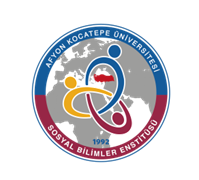 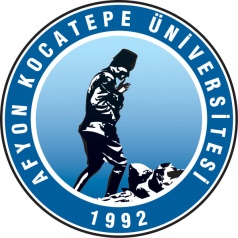 T.C.AFYON KOCATEPE ÜNİVERSİTESİSosyal Bilimler Enstitüsü(Kimlik Kartı Zayi Dilekçesi)	Sosyal Bilimler Enstitüsü …….………………………… Anabilim/Anasanat Dalı …………………………….. programı  ……………….. nolu öğrencisiyim. Öğrenci kimlik kartımı ……………………… tarihi itibari ile kaybettim. Hükümsüzdür.	 Gereğini bilgilerinize saygılarımla arz ederim. .….../.….../……….							                  Adı ve Soyadı :								   İmza :ADRES :Tel :